PENGARUH PENEMPATAN PEGAWAI TERHADAP KINERJA PEGAWAI PADA DINAS KEBUDAYAAN DAN PARIWISATA KOTA BANDUNGSKRIPSIDiajukan untuk memenuhi syarat dalam menempuh ujian sidang sarjana program strata satu (S1) pada Program Studi Ilmu Administrasi Publik.Disusun oleh :DYAH MARDIANAH152010070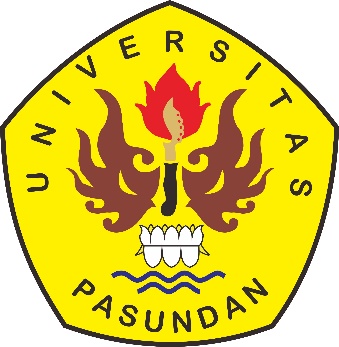 PROGRAM STUDI ADMINISTRASI PUBLIKFAKULTAS ILMU SOSIAL DAN ILMU POLITIKUNIVERSITAS PASUNDANBANDUNG2019